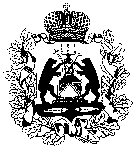 ПРАВИТЕЛЬСТВО  Новгородской  областиРАСПОРЯЖЕНИЕ18.10.2018 № 298-ргВеликий  НовгородО прожиточном минимуме за III квартал 2018 годаВ соответствии со статьей 2 областного закона от 27.01.2012 № 13-ОЗ   «О прожиточном минимуме в Новгородской области»:1. Установить величину прожиточного минимума на душу населения и по основным социально-демографическим группам населения в Новгородской области за III квартал 2018 года: (руб.)2. Опубликовать распоряжение в газете «Новгородские ведомости».Губернатор 
Новгородской области           А.С. НикитинНаименованиеПрожиточный минимумВ расчете на душу населения10652Трудоспособное население11568Пенсионеры8822Дети10589